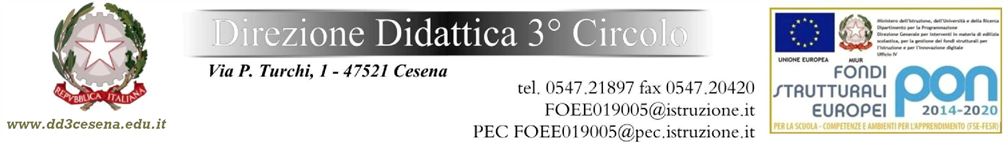 Al Dirigente scolastico del 3° Circolo  CesenaOGGETTO: richiesta NULLA-OSTAI sottoscritti …………………………………………………………………………( padre) ………………………………………………………………………………………..( madre)Genitori di ……………………………………………..residenti  in Via…………………..……………………………………….iscritto/ alla classe ………sez…..… del Plesso  Scuola a.s. ………………………………chiedono il  NULLA -OSTAal trasferimento presso………………………………………………………………………per i seguenti motivi ………………………………………………………..( dichiaro di aver contattato la scuola richiesta  e verificato l’accoglienza)             Il padre                                                                       La madre…………………………..                                               ……………………………………P.S.Nell’eventualità la presente richiesta sia sottoscritta solo da uno dei genitoriIl /La sottoscritt…. padre/madre DICHIARA  che il padre/la madre (.........................................)è a conoscenza e acconsente alla richiesta di trasferimento, consapevole  della responsabilità cui va incontro in caso di dichiarazione mendace , così come previsto dall’art. 76 del D.P.R.445/2000